В читальном зале  сельской библиотеки с.Староиликово для читателей оформлен информационный стенд «Терроризму скажем – НЕТ!» Читатели смогут ознакомиться с важной информацией по противодействию террористическим акциям, правилам поведения в экстремальной ситуации, с информацией о том, как вести себя при обнаружении подозрительного предмета или взрывного устройства.Также организована выставка детских рисунков «Дети – против террора».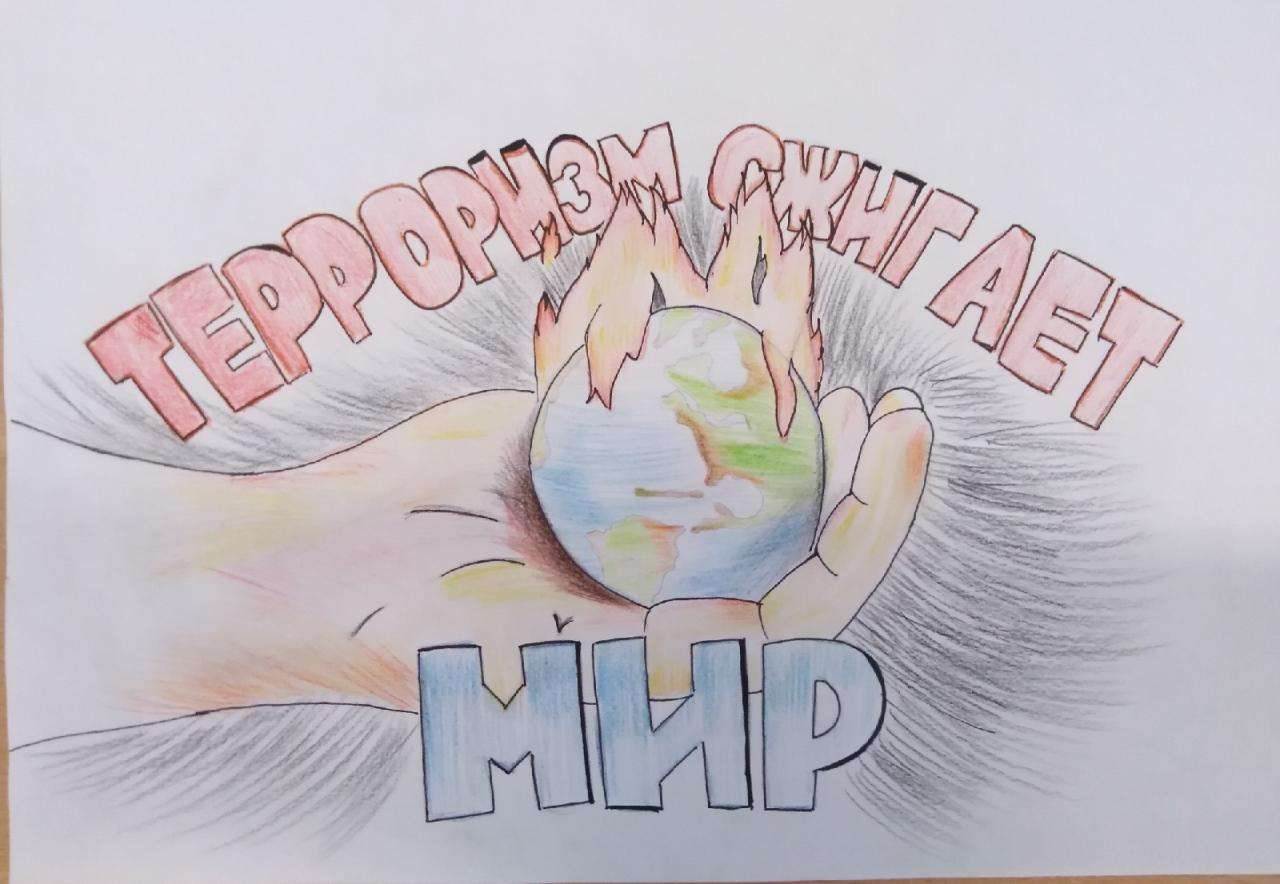 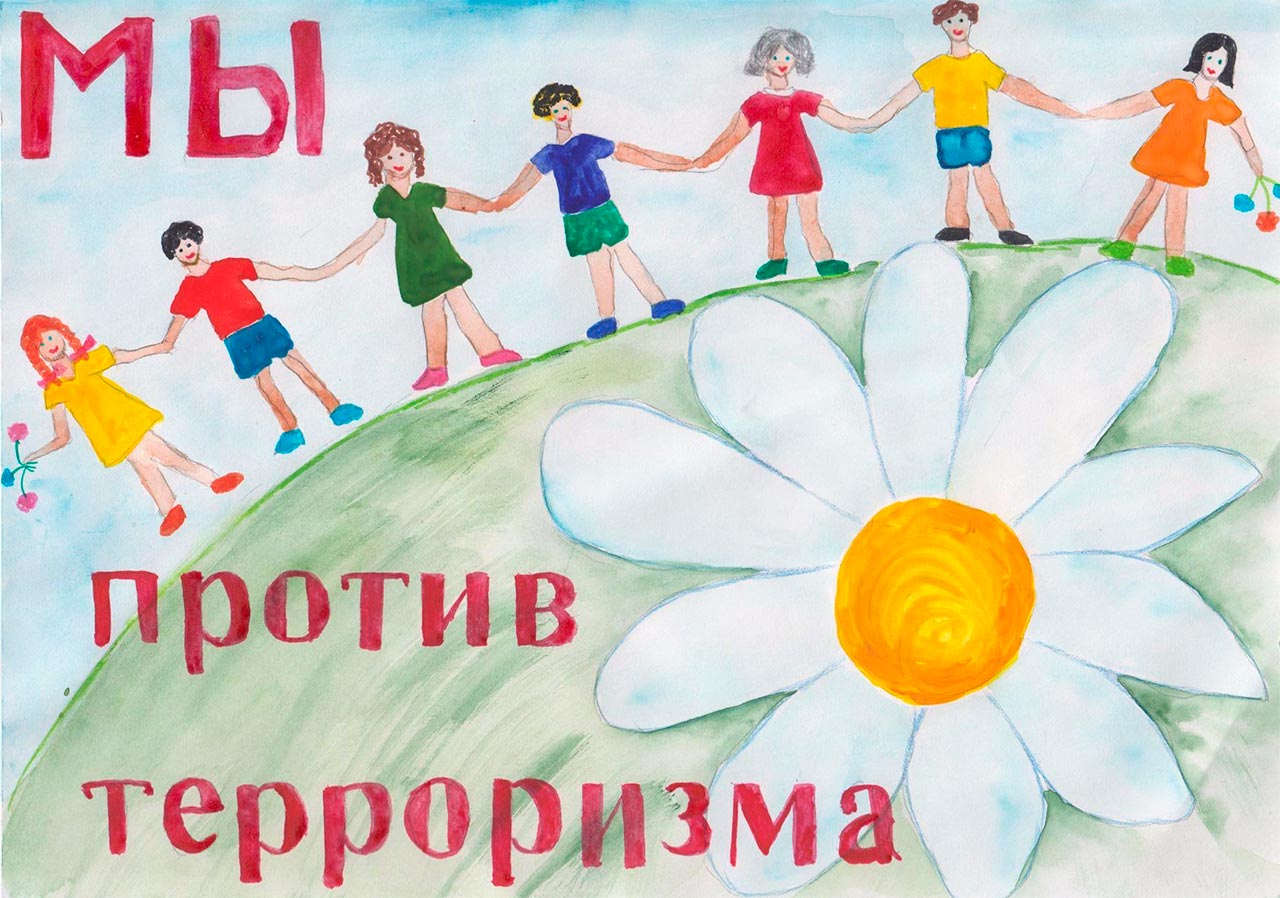 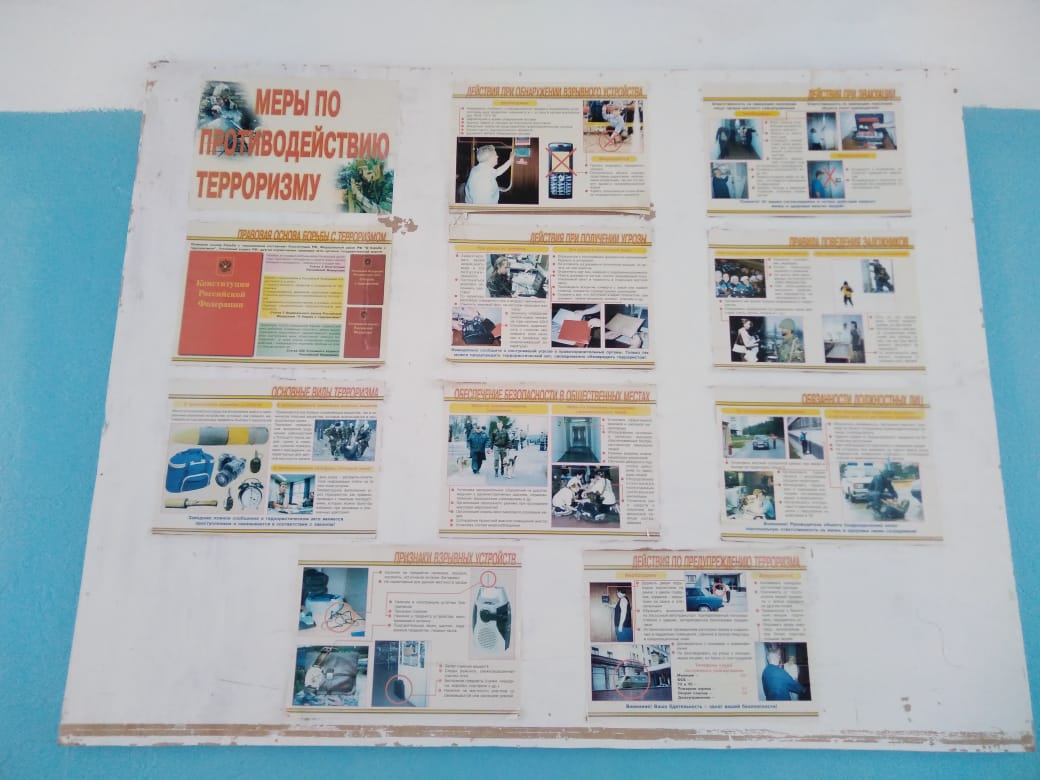 